PENGARUH PENGAWASAN INTERN TERHADAP EFEKTIVITAS KERJA PEGAWAI DI KECAMATAN KARANGPAWITAN KABUPATEN GARUTOleh:Robi Eka KosasihNPM: 132010202SKRIPSIDiajukan untuk memenuhi syarat dalam menempuh ujian sidang sarjana program strata satu (S1) pada Jurusan Ilmu Administrasi Negara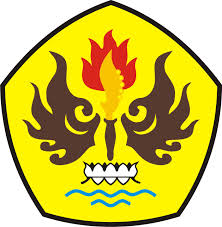 FAKULTAS ILMU SOSIAL DAN ILMU POLITIKUNIVERSITAS PASUNDANBANDUNG2016